 INSTITUCIÓN EDUCATIVA NORMAL SUPERIOR DE SINCELEJO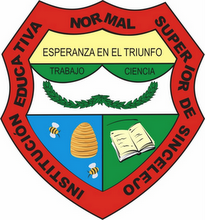 AÑO ESCOLAR 2014NÚCLEO DISCIPLINAR N° 2JEFE DE NÚCLEO: YULIETH CRUZ BUSTAMANTEINTEGRANTESCIENCIAS NATURALESCIENCIAS NATURALESCIENCIAS NATURALESCIENCIAS NATURALESCIENCIAS NATURALESCIENCIAS NATURALESN°NOMBRES Y APELLIDOSNIVEL/DISCIPLINAN°. CÉDULACORREO ELECTRÓNICON° TELEFÓNICO1INGRI MARIA PAJARO LÓPEZPREESCOLAR/C. Naturales64578150ingripa@gmail.com30065065392JAIRENY LUCIA ROMERO SOLANOPREESCOLAR/C. Naturales64577337Jaireny77@hotmail.com30173629503ANA REBECA VERGARA AREVALOPRIMARIA/C. Naturales64549454anar64@hotmail.com30067835644BEATRIZ ELENA ROMERO NAVARROPRIMARIA/C. Naturales64566485Elaka2008@hotmail.com30068752375LIN FABIAN MARTINEZ DE LA ESPRIELLAPRIMARIA/C. Naturales92513639Linfabian_10@hotmail.es30022116766NANCY DEMOYA M.PRIMARIA/C. Naturales64541642Nancydemoya@yahoo.es30162070627ZULLY ROSARIO ARRIETA CERVERAPRIMARIA/C. Naturales22977432Zullyarrieta26@hotmail.com30163306788MARTHA GÓMEZ PUPOPRIMARIA/C. Naturales64557432Mago.pu@hotmail.com3004155972 9JESUS ARROYO GARCESPRIMARIA/C. Naturales92510373jesus-arroga@hotmail.com301489474610MARY ELENA ANAYA SIERRAB. Secundaria/C. Naturales64585215maryanaya@hotmail.com301549041211CARLOS VELEZ ARIASB. Secundaria- Media/C. Naturales70036395canacho8@hotmail.com313743329412LUIS FERNANDO GONZALEZ PINTOB. Secundaria- Media/C. Naturales13437791lgonzalezpinto@yahoo.es301605201113TULIO PINEDA VANEGASB. Secundaria/C. Naturales9072808Tulio3003@hotmail.com3107119926214LACIDES ACOSTA YANESB. Secundaria/C. Naturales10875397lacidesacosta@hotmail.com310728543915NASLY ROMERO YANEZB. Secundaria- Media/C. Naturales64570009Nasly_ry@hotmail.com310366341316LILIANA ESPINOSAB. Secundaria- Media/C. Naturales32608758lpatriciae@yahoo.com17ALBEIDA REALES ORTEGAB. Secundaria/C. Naturales228842158albeida@hotmail.com18MARTIN MERTINEZ LACOMBISB. Secundaria/C. Naturales92498430mar.laco@hotmail.com2807021CIENCIAS SOCIALESCIENCIAS SOCIALESCIENCIAS SOCIALESCIENCIAS SOCIALESCIENCIAS SOCIALESCIENCIAS SOCIALES19YASMIN GARCIA MENDOZAPREESCOLAR/C. Sociales64555798yasmin_10@hotmail.com314491377220PIEDAD TAFUR CORONADOPRIMARIA/C. Sociales25805094pipoypeiper@hotmai.com310630414221KATIA ALMANZA CAMPOPRIMARIA/C. Sociales64556998katia-2468@hotmaiol.com311690571022JOSEFINA LLANOS DE PÉREZPRIMARIA/C. Sociales3369280josellaman@hotmail.com300465523123CARMEN LUCIA MARTINEZPRIMARIA/C. Sociales33170897reaumartinez@hotmail.com301446552224AMPARO FUNEZ ATENCIAB.PRIMARIA/C. Sociales33172193amparofunez@hotmail.com276041225NESTOR GUEVARAB.SECUNDARIA/C. Sociales6871864Cheguevara3253@hotmail.com31264847326RAFAEL SOLORZANO GÓMEZB.SECUNDARIA/C. Sociales9312644Rafaelsol2461@hotmail.com304684433127NESTOR ROMERO HERNÁNDEZ B.SECUNDARIA- Media/C. Sociales92495977nestorfranciscoromero@hotmai.com2817305-31141109428LAZARO DE JESUS VIDES QUIROZB.SECUNDARIA- Media/C. Sociales71632187Laviqui1962@hotmail.com315755531429RAFAEL ANGEL FERIA  B.SECUNDARIA/C. Sociales73135296angelferiaarchibol@hotmail.com3012515723PEDAGOGÍAPEDAGOGÍAPEDAGOGÍAPEDAGOGÍAPEDAGOGÍAPEDAGOGÍA30VIVIANA MONTERROZA MONTESPFC64587112Vimonte17@hotmail.com300442827631HILDA RINCON CAMPOPFC64587169Hrincon80@hotmail.com301308844832MARITZA TENORIO PFC31948446maritzatenoriot@gmail.com315735386933MARY ROSA SANJUANELOPFC64580859misamores3210@hotmail.com301651490734MERCEDES SOTO B.SECUNDARIA/Pedagogía 32669972Mercesotom_1513@hotmail.com3008251319COORDINADORESCOORDINADORESCOORDINADORESCOORDINADORESCOORDINADORESCOORDINADORES35NAPOLEÓN GARRIDOB. SECUNDARIA93544821napoleongarrido@yahoo.es314558262036ELDUBINA AGUASB.PRIMARIA33192482eldubina@hotmail.com2804024